Czwartek 21.05.2020r.Temat kompleksowy –Nasi rodzice.1. Dziękuję Mamo!  Dziękuję Tato!  Naucz się pierwszej zwrotki i refrenu piosenki. Prześlij nam  
    filmik   z układem tanecznym  dla rodziców do poniższej piosenki. https://www.youtube.com/watch?v=j09kDRPi3tE&list=RDj09kDRPi3tE&start_radio=11. Uczyliście mnie chodzić 
Uczyliście mnie mówić
Jak się zachowywać
Jak zwracać się do ludzi

Ja mogę na Was liczyć
Wiem, że mi pomożecie
Najlepszych mam rodziców
Na całym wielkim świecie

Ref . Dziękuję mamo, dziękuję tato,
Za każdą zimę, za każde lato
Dziękuję mamo, dziękuję tato
Za to, że macie dla mnie czas
Bardzo kocham Was

2. A najpiękniejsze chwile
Są kiedy mnie tulicie
Dajecie mi buziaki
Idziemy tak przez życie.

Co mogę dla Was zrobić?
Jak mogę się odwdzięczyć
Jesteście w moim sercu
Będziecie w mej pamięci.2. Przeczytaj z rodzicami wierszyk o mamie i spróbuj razem z mamą ułożyć  swój wierszyk o tacie.   
    Podzielcie się swoim wierszykiem z innymi Skrzatami.  Lubię z mamą piec  babeczki,pączki, ciastka i wafelki.Lubię kiedy bajki czytakiedy jestem już umyta.To kochana moja mamanajładniejsza, roześmiana.Kiedy mam koszmary w nocyto wyciera moje oczy.3. Tata jest mistrzem świata w zabawach. Uwielbia bawić się w berka, lubi bawić się w chowanego 
      i  układać budowle z klocków LEGO. Przypomnij sobie w co ostatnio bawiłeś się ze swoim tatą.      Zobacz jak Olek i Ada bawią się ze swoim tatą i pokoloruj rysunek.  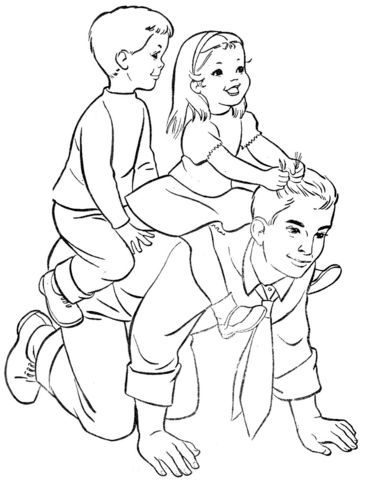 